Join us for a BOWLING PARTY … as Lake Michigan College staff raise funds for the 32nd Annual Holiday Food Basket!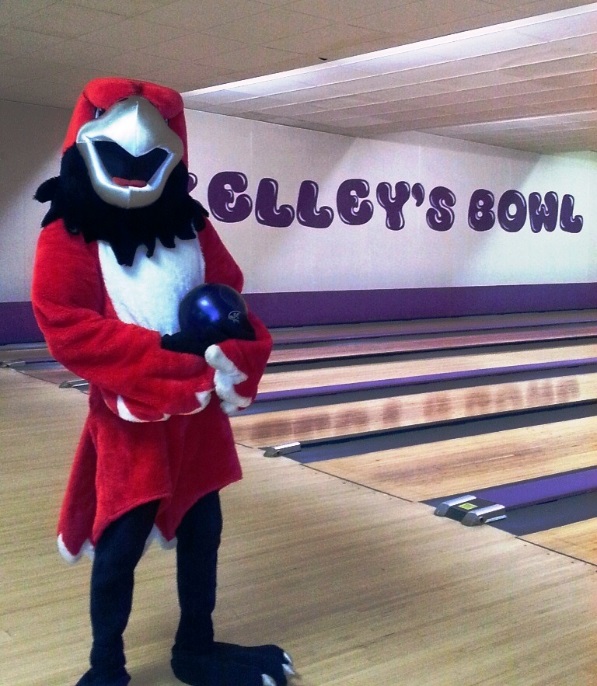 DATE:	Wednesday, November 18th (RSVP by noon 11/17)TIME:	3:00–5:00 PM (the President has approved participants to leave work at 2:30 pm with the approval of their supervisors)PLACE:	Kelley’s Bowl, 2705 Cleveland Avenue, St. JosephCOST:	$15 per person – includes 2 games of bowling & shoesTEAM:	3-5 people on a teamTO REGISTER:  Complete and return the attached registration form with your payment, or contact a Holiday Food Basket Committee member:  Kathy Burnett, ext. 6105, Jodie Littlefield, ext. 8111, Deb Montcalm, ext. 6745, Jennifer Oldenburg, ext. 8967, or Erin McGuire, ext. 8768.  Space is limited – reserve your spot today!Donate a new, unwrapped toy or game for a needy child on our basket recipient list and receive a free 50/50 raffle ticket!  All proceeds will be used to provide 100 area needy families & at-risk elderly with a food basket this holiday season!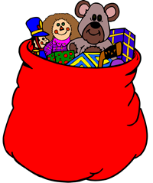 Holiday Food Basket packing & delivery will take place Wednesday, December 16th at 8:30 am in the Hall of Pride.REGISTRATION FORM FOR THE LMC 2015 HOLIDAY FOOD BASKET BOWLING PARTY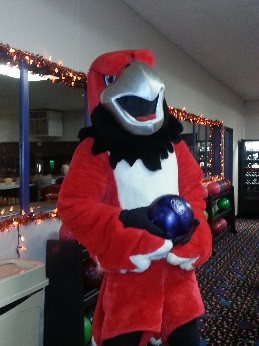 DEADLINE:  NOON ~ NOVEMBER 17TH Team Name:	Contact Name/Phone #:  Player #1:	Player #2:		Player #3:	Player #4:	Player #5:	Make checks payable to:  Lake Michigan CollegeReturn form and payment to:  Kathy Burnett, A-311(Pre-payment is preferred, but payment will be accepted at the door)50/50 Raffle Tickets will be available for purchase ~ $1 each or 6/$5.  Drawing will take place at the beginning of game #2.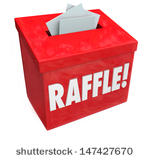 Holiday Raffle Tickets will also be available ~ Prize: $350 Gift Card to Four Winds Casino Resort plus a $100 Visa Gift Card ~ $5 each or 5/$20.  Drawing will take place December 16th.